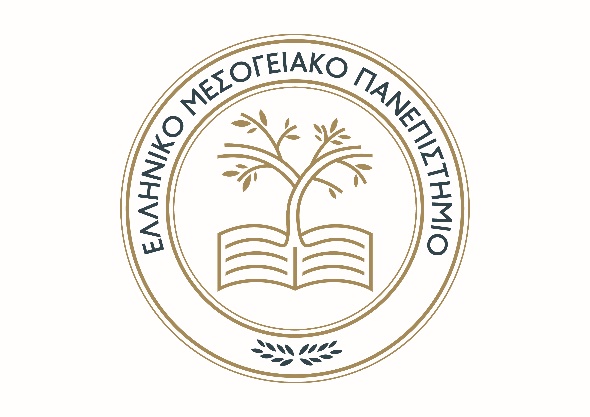 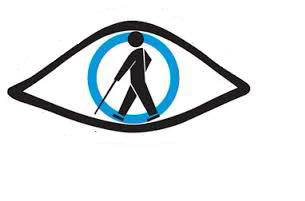 ΕΝΤΥΠΟ ΚΑΤΑΓΡΑΦΗΣ ΑΝΑΓΚΩΝΗ συμπλήρωση του Εντύπου έχει ως σκοπό την καταγραφή αναγκών των φοιτητών με αναπηρίες (ΦμεΑ) ή και ειδικές εκπαιδευτικές ανάγκες (ΦμεΕΕΑ) του Ελληνικού Μεσογειακού Πανεπιστημίου. Η συμπλήρωση του Εντύπου ΔΕΝ είναι υποχρεωτική και θα πρέπει να γίνεται από τον ίδιο ή από τον συνοδό του.Μπορείτε να το καταθέσετε στη Γραμματεία του Τμήματός σας, στη Βιβλιοθήκη, στο Γραφείο ΑμεΑ, στο Γραφείο Συμβουλευτικής ή να το στείλετε στο e-mail dfm-AmeA@hmu.gr  Στοιχεία Φοιτητή/ ΦοιτήτριαςΌνομα: …………………………………………………………………………………………….Επώνυμο: ………………………………………………………………………………………….Πατρώνυμο: ……………………………………………………………………………………….Ημ/νία Γέννησης: …………………………………………………………………………………Τηλέφωνο (Οικία): ………………………………………………………………………………..Τηλέφωνο (Κινητό): ………………………………………………………………………………e-mail: ……………………………………………………………………………………………..Διεύθυνση, Πόλη, Τ.Κ: ……………………………………………………………………………Τμήμα: …………………………………………………………………………………………….Έτος εισαγωγής: …………………………………………………………………………………..Αριθμός Μητρώου: ………………………………………………………………………………..Είδος Ειδικών Εκπαιδευτικών ΑναγκώνΔΙΑΤΑΡΑΧΗ ΕΛΛΕΙΜΑΤΙΚΗΣ ΠΡΟΣΟΧΗΣ (με ή χωρίς υπερκινητικότητα ή /και παρορμητικότητα) ΕΙΔΙΚΗ ΜΑΘΗΣΙΑΚΗ ΔΙΑΤΑΡΑΧΗΓραφή ΑνάγνωσηΜαθηματικά ΔΙΑΧΥΤΕΣ ΑΝΑΠΤΥΞΙΑΚΕΣ ΔΙΑΤΑΡΑΧΕΣ (Διαταραχή Αυτιστικού Φάσματος) ΚΙΝΗΤΙΚΕΣ ΑΝΑΠΗΡΙΕΣ (σοβαρά νευρολογικά ή ορθοπεδικά προβλήματα) ΑΙΣΘΗΤΗΡΙΑΚΕΣ ΑΝΑΠΗΡΙΕΣ Όρασης Ακοής ΨΥΧΙΚΕΣ ΔΙΑΤΑΡΑΧΕΣ ΔΙΑΤΑΡΑΧΕΣ ΟΜΙΛΙΑΣ – ΛΟΓΟΥ (προσδιορίστε) ΧΡΟΝΙΑ ΜΗ ΙΑΣΙΜΑ ΝΟΣΗΜΑΤΑ ΝΟΗΤΙΚΗ ΥΣΤΕΡΗΣΗΤρόπος ΕισαγωγήςΑ. ΠΑΝΕΛΛΗΝΙΕΣ ΕΞΕΤΑΣΕΙΣΓραπτές Εξετάσεις                Προφορικές ΕξετάσειςΜΕ ΧΡΗΣΗ ΔΙΑΤΑΞΗΣ ΤΟΥ 5% ΓΙΑ ΑΤΟΜΑ ΜΕ ΣΟΒΑΡΕΣ ΠΑΘΗΣΕΙΣ ΑΛΛΟΣ ΤΡΟΠΟΣ Δυσκολίες που συναντάτε στα μαθήματα και τι είδους βοήθεια θα θέλατε;Α. ΔΥΣΚΟΛΙΕΣ:Σημειώσεις μαθημάτωνΑναζήτηση ΒιβλιογραφίαςΣυγγραφή εργασιώνΧρήση Ηλεκτρονικού ΥπολογιστήΜετακίνηση στους Χώρους του ΠανεπιστημίουΕπικοινωνία με Υπηρεσίες (π.χ Γραμματείες, Βιβλιοθήκη κ.α)Μετατροπή εκπαιδευτικού υλικού από μια μορφή σε άλλη (π.χ Braille)Διερμηνεία/Υποστήριξη στην Ελληνική Νοηματική ΓλώσσαΒ. ΒΟΗΘΕΙΑ (ΕΞΕΤΑΣΕΙΣ):Προφορική ΕξέτασηΒοηθός Γραφής Βοηθός Ανάγνωσης Προσβάσιμος Μορφότυπος (π.χ Braille)Επιπλέον Χρόνος ΕξέτασηςΟλιγόλεπτα διαλείμματα κατά τη διάρκεια της εξέτασηςΣε ποιους χώρους ή υπηρεσίες του Πανεπιστημίου θεωρείτε την προσβασιμότητά σας δύσκολη ή αδύνατη; (Σημειώστε παρακαλώ τον αριθμό του κτιρίου και τον όροφο π.χ. Κ10 ισόγειο ή/και τον αριθμό αίθουσα αν είναι γνωστός)Αμφιθέατρα Αίθουσες Διδασκόντων/ ΕργαστήριαΓραφεία ΔιδασκόντωνΓραμματείεςΒιβλιοθήκεςΚυλικείο/ ΕστιατόριοΤουαλέτεςΆλλο:………………………………………………………Αναφέρετε τί βοήθημα χρησιμοποιείτε για ευκολότερη πρόσβαση στο διαδίκτυο, στους χώρους του Πανεπιστημίου κλπ. Συνθέτης ΟμιλίαςΟθόνη BrailleΜεγεθυντικός ΦακόςΑναπηρικό Αμαξίδιο ΜπαστούνιΑκουστικάΚοχλιακά ΕμφυτεύματαΆλλο:………………………………………………………Σε ποιο βαθμό σας χαρακτηρίζουν οι ακόλουθες συμπεριφορές;Διαβάζω την έντυπη γραφή. Πάντα             Μερικές Φορές         Σπάνια           Ποτέ Κατανοώ τους άλλους (π.χ καθηγητές, φοιτητές) όταν εκφράζονται προφορικά  ή γραπτά (π.χ μαθήματα, πίνακας projector). Πάντα             Μερικές Φορές         Σπάνια           Ποτέ Κατανοώ όταν διαβάζω (π.χ συγγράμματα, εξετάσεις). Πάντα             Μερικές Φορές         Σπάνια           Ποτέ Εκφράζω με κατανοητό τρόπο τις ιδέες μου ή αυτό που έχω διαβάσει (π.χ μαθήματα, ομαδικές εργασίες, εξετάσεις). Πάντα             Μερικές Φορές         Σπάνια           Ποτέ Γράφω σωστά και κατανοητά (π.χ εργασίες, εξετάσεις). Πάντα             Μερικές Φορές         Σπάνια           Ποτέ Χρησιμοποιώ ηλεκτρονικό υπολογιστή (π.χ συγγραφή εργασιών, σημειώσεις στο μάθημα, e-mail). Πάντα             Μερικές Φορές         Σπάνια           Ποτέ Συναντώ τους καθηγητές μου και συνεργάζομαι μαζί τους ώστε να ανταποκρίνομαι στις απαιτήσεις των μαθημάτων ή εργασιών. Πάντα             Μερικές Φορές         Σπάνια           Ποτέ Συνεργάζομαι με τους συμφοιτητές μου ώστε να ανταποκρίνομαι στις απαιτήσεις των μαθημάτων (π.χ εργασίες, εξετάσεις). Πάντα             Μερικές Φορές         Σπάνια           Ποτέ Έχω παρέες και συμμετέχω σε κοινωνικές εκδηλώσεις του πανεπιστημίου. Πάντα             Μερικές Φορές         Σπάνια           Ποτέ Εάν έχετε άλλες παρατηρήσεις-προτάσεις, παρακαλώ γράψτε τις.Συγκατάθεση με τον Γενικό Κανονισμό Προστασία Δεδομένων (GDPR)Ημερομηνία                                                                                                                 ΥπογραφήΟνοματεπώνυμο Συντάκτη